Unapologetic Educational Research: Addressing Anti-Blackness, Racism and White SupremacyA QualLab & Educational Studies Research SeriesResources mentioned on October 1, 2020 by guest speaker and OSU Alum Dr. D-L Stewart and hosts Lori Patton Davis (Department Chair and Professor) and Penny A. Pasque (QualLab Director and Professor)Dr. D-L Stewart,  Professor, Co-Chair - M.S. in Student Affairs in Higher Education, Faculty Associate, Women’s Studies Program - Center for Women's Studies and Gender Research, RISE Co-Director, CSU InitiativesEducationColorado State University 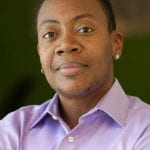 
The purpose of the series is to engage our alums and general audiences in thinking about and reflecting on what it means to conduct educational research from a standpoint that honors Black lives in the research process, while also disrupting racism and white supremacy. Given the unprecedented moment we are all experiencing in our lifetime we are committed to shifting the landscape of qualitative research and using this research to shift our sociopolitical context toward racial equity and justice. Each OSU Alum engaged in a discussion with Dr. Lori Patton Davis, Professor and Department Chair of Educational Studies and Dr. Penny A. Pasque, Professor and Director of QualLab and Director of Qualitative Methods. This effort also aligns with the college’s Racial Equity and Justice Initiative led by the College of Education and Human Ecology Dean Don Pope-Davis.  Engaging “Diversity” in Qualitative Research October 1st, 2020In this talk Dr. Stewart discussed the ways that engineering diverse participant samples in normative qualitative research contains, protects, and prioritizes white supremacy. White supremacy in normative qualitative research treats “diverse” participants as fungible, has material effects, and enacts power over minoritized communities.  Dr. Stewart shared 10 approaches that focus on anti-racism and anti-Blackness in participant recruitment and selection Reference List Scholars Mentioned during the webinarDr. Bryant Keith Alexander Dr. Sabrina AlimahomedDr. Natasha Croom Dr. Lori Patton-Davis & Dr. Chayla Davis :  Lori D. Patton & Chayla Haynes (2020) Dear White People: Reimagining Whiteness In the Struggle for Racial Equity, Change: The Magazine of Higher Learning, 52:2, 41-45, DOI: 10.1080/00091383.2020.1732775Dr. Jennifer EspositoDr. Michelle Fine   Book: Just Research in Contentious Times; Widening the Methodological Imagination (2018)Dr. T.J. Jourian Dr. Bettina Love Book We Want to Do More Than Survive: Abolitionist Teaching and the Pursuit of Educational Freedom (2019)Dr. Rich Milner Dr. Robin Starr Zape-tah-hol-ah Minthorn & Dr. Heather J. Shotton  Book: Reclaiming Indigenous Research in Higher Education (2018)Dr. Z Nicolazzo  Book: Trans in College (2017)Dr. Leigh Patel  Book: Decolonizing Educational Research: From Ownership to Answerability (2016)Dr. Cinthya M. Saavedra   & Dr. E.D. Nymark Book chapter entitled Borderland-mestizaje feminism: The new tribalism in Handbook of Critical and Indigenous Methodologies (2008)  Dr. S.L. Simmons Article: Symone L. Simmons (2017) A thousand words are worth a picture: a snapshotof trans* postsecondary educators in higher education, International Journal of Qualitative Studiesin Education, 30:3, 266-284, DOI: 10.1080/09518398.2016.1254303
Dr. Eve Tuck Article: Suspending Damage: A Letter to communities. Harvard Ed Review, 79(3), 2009Dr. Venus Evans Winters Book: Black Feminism in Qualitative Inquiry: A Mosaic for Writing our Daughters Body (Futures of Data Analysis in Qualitative Research) (2019)